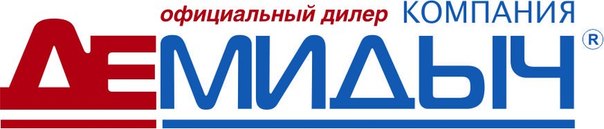 Вакансии в нашей компании: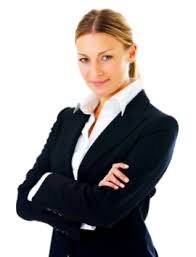 Менеджер по продажам автомобилей(полная занятость, подойдет для студентов старших курсов заочного отделения)По всем вопросам обращайтесь в отдел по работе с персоналом.  Тел. (342) 240-38-44 или 89129838886	rabota@demidich.ruул. Спешилова, 61ул. КИМ, 75